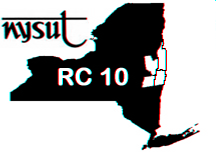 NYSUT Retiree Council 10			NYSUT RC 10 Serves NYSUT Members			Who Retired from Albany, Rensselaer, 				Saratoga, and Washington CountiesANNOUNCING SCHOLARSHIP AWARD Dear Counselor:NYSUT RC 10 is pleased to announce a $1,000 scholarship award for 2024 public high school graduating seniors pursuing a degree in education at either a two-year college transfer program or a four-year college. This scholarship award will be given to one qualified student from each of the four counties represented by RC 10 (Albany, Rensselaer, Saratoga, and Washington). Each student will indicate his/her intention to become an educator by completing our application. Funds are paid at the end of the first semester of freshman year of college. Upon receipt of a successful fall semester transcript by January 1, 2025, funds will be issued directly to the scholarship recipient.One application is enclosed which may be copied as needed. Applications may also be obtained by contacting rc10communications@gmail.com. The burden of submission of all materials will be on the student, not the counselor. The student is responsible for assuring that all the materials are postmarked by the March 25 deadline. The scholarship award recipients will be notified by April 25. RC 10 thanks you for helping to encourage our future educators by alerting them to this opportunity. If you have any questions, email: jeannebsh50@gmail.com.Sincerely,Jeanne BushJeanne BushScholarship Committee ChairEnclosure